招聘岗位及专业要求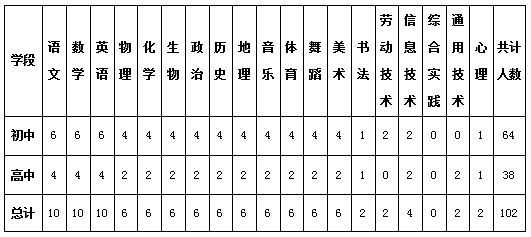 